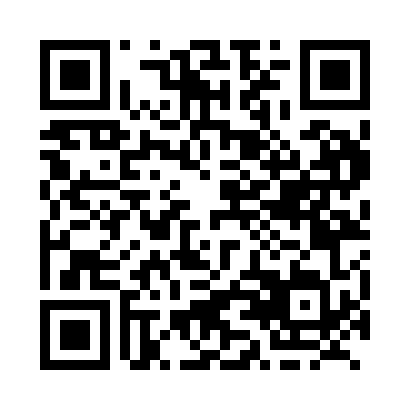 Prayer times for Hartfell, Ontario, CanadaWed 1 May 2024 - Fri 31 May 2024High Latitude Method: Angle Based RulePrayer Calculation Method: Islamic Society of North AmericaAsar Calculation Method: HanafiPrayer times provided by https://www.salahtimes.comDateDayFajrSunriseDhuhrAsrMaghribIsha1Wed4:286:041:146:168:2510:022Thu4:266:021:146:168:2710:043Fri4:246:011:146:178:2810:064Sat4:226:001:146:188:2910:085Sun4:205:581:146:198:3010:096Mon4:185:571:146:198:3210:117Tue4:165:551:146:208:3310:138Wed4:145:541:146:218:3410:159Thu4:125:531:146:228:3510:1710Fri4:105:511:146:228:3710:1911Sat4:085:501:146:238:3810:2012Sun4:065:491:146:248:3910:2213Mon4:045:481:146:248:4010:2414Tue4:025:461:146:258:4110:2615Wed4:015:451:146:268:4310:2816Thu3:595:441:146:278:4410:3017Fri3:575:431:146:278:4510:3118Sat3:555:421:146:288:4610:3319Sun3:545:411:146:298:4710:3520Mon3:525:401:146:298:4810:3721Tue3:515:391:146:308:4910:3822Wed3:495:381:146:308:5110:4023Thu3:475:371:146:318:5210:4224Fri3:465:361:146:328:5310:4325Sat3:455:361:146:328:5410:4526Sun3:435:351:146:338:5510:4727Mon3:425:341:156:348:5610:4828Tue3:405:331:156:348:5710:5029Wed3:395:331:156:358:5710:5130Thu3:385:321:156:358:5810:5331Fri3:375:311:156:368:5910:54